“Año del Bicentenario del Perú: 200 años de Independencia”.Arequipa, 25 agosto del 2021OFICIO Nro.  249-2021-S.Ac.-FM-UNSASeñoraDra. ZEIDA CACERES CABANAComisión de la página web de la Facultad de Medicina Presente.De mi consideración:Dirijo a usted el presente para saludarla muy cordialmente y a la vez solicitarle tenga la gentileza de subir a la página web. de la Facultad de Medicina para conocimiento de los estudiantes, que la reprogramación de las matrículas se llevase a cabo los días jueves y viernes del presenteAgradeciendo la atención que brinden al presente, quedo de usted.Atentamente,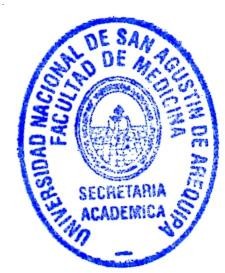 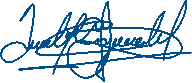 DR. JUAN MANUEL COAQUIRA MAMANISECRETARIO ACADÉMICOhpv